​​EXECUTIVE REPORTS​  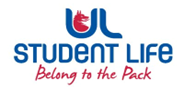 UL STUDENT LIFE EXECUTIVE 2023/24  ​​EXECUTIVE REPORTS​  UL STUDENT LIFE EXECUTIVE 2023/24  ​​Role/Position:​ Deputy President Welfare OfficerAuthor: Emily Rosenkranz Date:  Week 5 11/10/2023 Goals This Week Goals This Week Action Required? Welfare TeamContinue recruiting Welfare Team Upload video and PVA hour opportunity to Instagram Committee Meeting Updates Committee Meeting Updates Action Required?  Students unwell before/after exams  Improvements for process to access relevant supports before/during exams  Several more meetings to attend to have this process improved before exams Smoke and vape free campus More quit support needed for students on campusUpdates since Last Council Updates since Last Council Action Required? Events Helped organise the Stress workshop with Jigsaw for World Mental Health Day in Student Life. Really great engagement and looking forward to our next workshop. n/a Student Engagement The first Well-Fair took place in the courtyard with activations from Sexual Wellbeing, Public Health Midwest, GOSHH, Healthy UL, Goya Bowls and Lucozade Alert n/a Media and Public Relations Cost of Living Coalition Pre-Budget Protest in Dublin with the student officers, PSU and a number of students. n/a Upcoming Plans: What I Hope to Achieve Upcoming Plans: What I Hope to Achieve Action  Period ProductsStreamline process for free period products within the university. Discuss how we can improve availability with relevant stakeholdersWelfare TeamRecruit more members for the welfare team  Upload video and PVA hour opportunity on instagram